Publicado en  el 29/09/2016 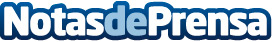 Murcia lucha contra la violencia de género entre adolescentes presentando una guía en las escuelasAdemás, el próximo 4 de octubre se celebrará una jornada de la mano de la Dirección General de la Mujer, destinada a la Red Regional de Recusos de Violencia de Género y el personal técnico especializado en igualdad y educación de los ayuntamientos de la Comunidad AutónomaDatos de contacto:Nota de prensa publicada en: https://www.notasdeprensa.es/murcia-lucha-contra-la-violencia-de-genero Categorias: Murcia http://www.notasdeprensa.es